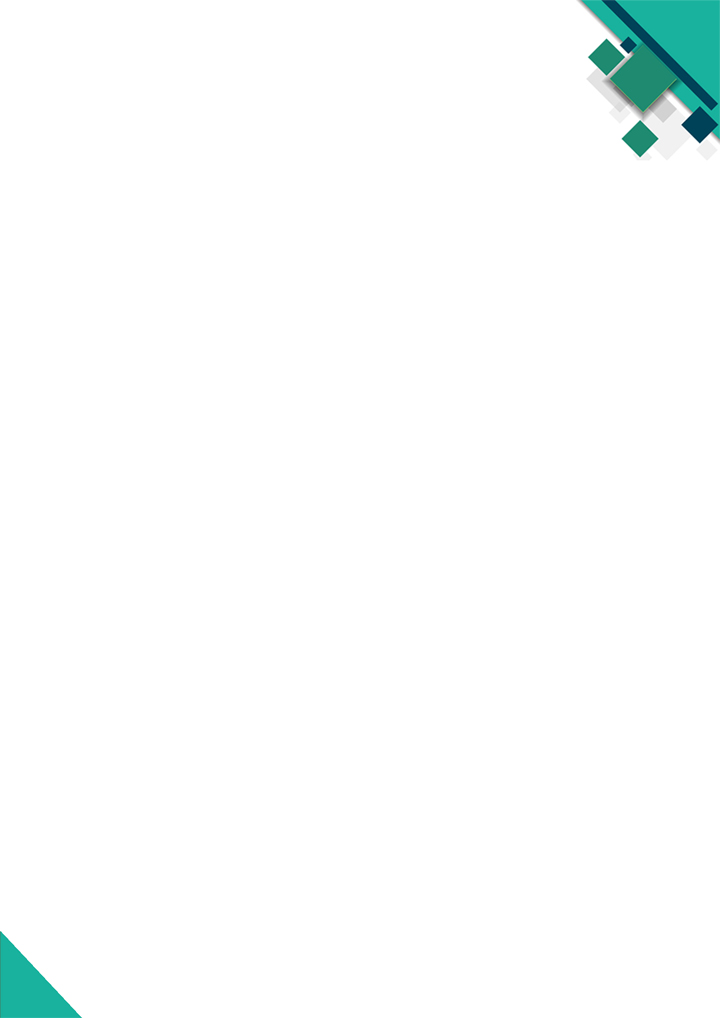 
Cette fiche est à compléter par l’entreprise. Elle fera partie du guide « Job-Day – Edition n° 12 » de l’IGA et qui sera offert à tous les participants.Ça sera aussi l’occasion de communiquer autour de votre entreprise auprès des étudiants et professionnels.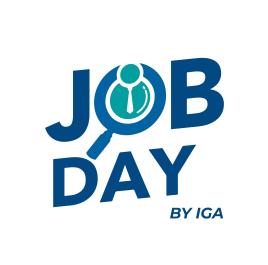  IGA - site Maarif 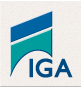 279, boulevard Bir Anzarane – 20 370 Casablancawww.iga.ac.majobday@iga.ac.maTél. : 05 22 23 72 91 / 94 Entreprise : …………………………………………………………………………………………..………………..……......................................................Secteur : …………………………………………………………………………………………..………………..……...........................................................Effectif : …………………………………………………………………………………………..………………..……............................................................Adresse : …………………………………………………………………………………………..………………..……...........................................................Téléphone : …………………………………………………………………………………………..………………..……......................................................Site web : ……………………………………………………………………………………………..…………………….........................................................Présentation de l’entreprise :………………………………………..……………………………………………….…….…...................................……………………………………………………………………………………………………………………………..…….….......................................................……………………………………………………………………………………………………………………………..…….….......................................................………………………………………………………………………………………………………………………………..…….…....................................................……………………………………………………………………………………………………………………………..…….….......................................................Profils recherchés : ………………………………………..……………………………………………….…….…......................................................……………………………………………………………………………………………………………………………..…….….......................................................……………………………………………………………………………………………………………………………..…….….......................................................………………………………………………………………………………………………………………………………..…….…....................................................……………………………………………………………………………………………………………………………..…….….......................................................Contacts pour stages ou emploi : Nom & prénom : …………………………......…………………………………………..……………………………………...........................................Poste occupé : ……………………………...…………………………………………………………………………..…….….............................................E-Mail : …….…………..………………………………………………………………………………………………..…….…...................................................Tél. :…………………..………………………………………………………………………………………………………...….....................................................Merci de penser à joindre aussi le logo de l’entreprise